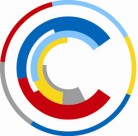 Ministerstvo kultury Maltézské náměstí 471/1  	 	 	 	 	 	Telefon: 257 085 111 118 11 Praha 1 	 	 	 	 	 	 	 	Fax:  	224 318 155  	 	 	 	 	 	 	 	 	E-mail: epodatelna@mkcr.cz                                                  V Praze dne 7. 9. 2022  Č. j. MK 52669/2022 OPP Sp. zn. MK-S 1323/2022 OPP Vyřizuje: Mgr. Ivana Brožová Obec Hora Svatého Šebestiána 	 	 	 Hora Svatého Šebestiána 3 	 	 	 	 431 82 Hora Svatého Šebestiána 	 	 	 	 R O Z H O D N U T Í Ministerstvo kultury jako příslušný orgán státní správy na úseku státní památkové péče podle ustanovení § 2 odst. 1 písm. a) zákona č. 20/1987 Sb., o státní památkové péči, a zákona č. 500/2004 Sb., správní řád, oba ve znění pozdějších předpisů, p r o h l a š u j e kamenný kříž (včetně ohrazení) na pozemku p. č. 1299, k. ú. Nová Ves u Křimova, obec Hora Svatého Šebestiána, okres Chomutov, Ústecký kraj, za kulturní památku.   V tomto řízení dle § 27 odst. 1 písm. b) zákona č. 500/2004 Sb., správní řád, ve znění pozdějších předpisů, je účastníkem řízení Obec Hora Svatého Šebestiána, sídlo: Hora Svatého Šebestiána 3, 431 82 Hora Svatého Šebestiána, IČO 00261866. Účastníkem řízení dle § 27 odst. 2 zákona č. 500/2004 Sb., správní řád, ve znění pozdějších předpisů, je Státní  pozemkový úřad, sídlo: Husinecká 1024/11a, 130 00 Praha 3, IČO: 01312774. . 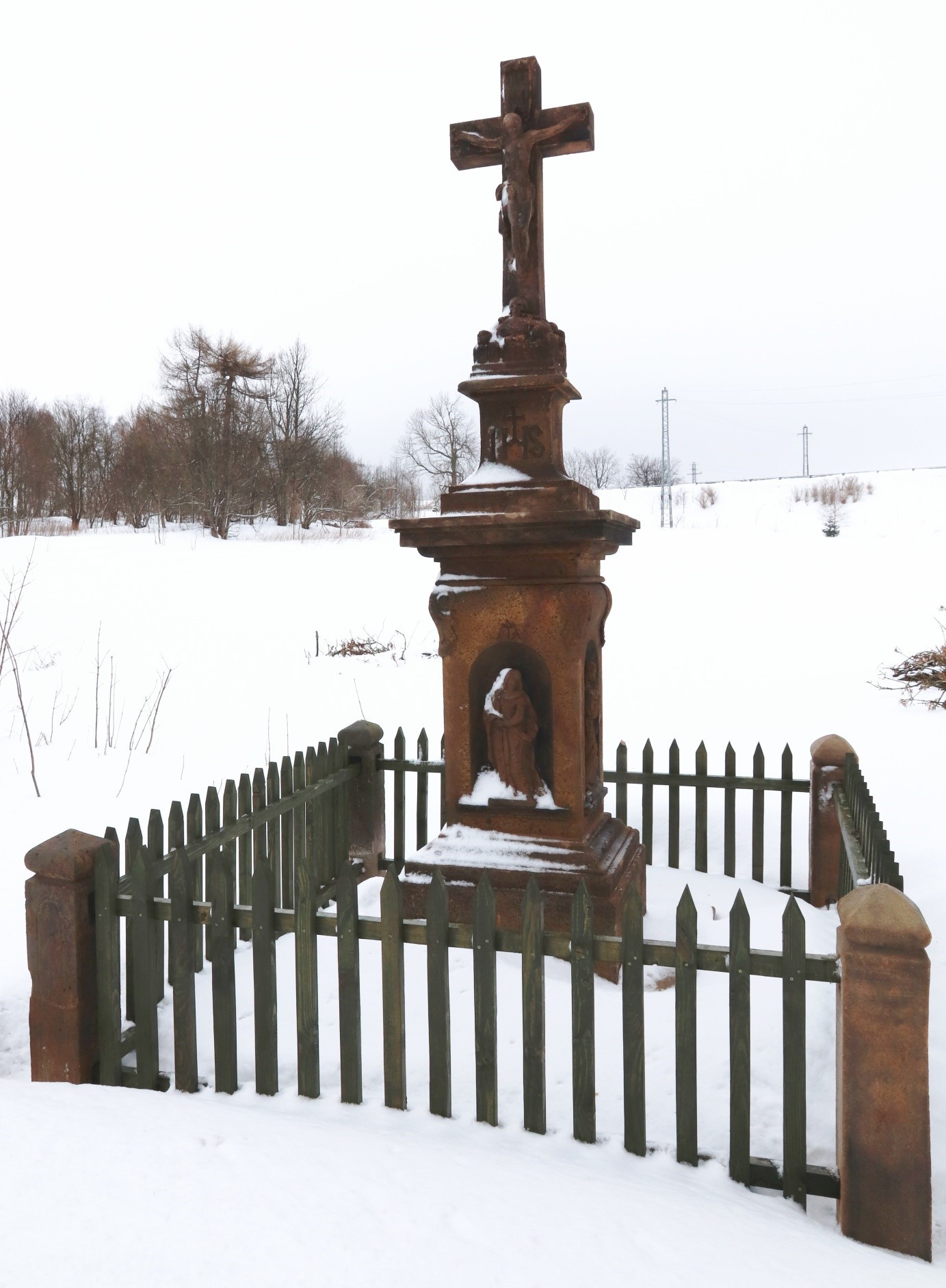 